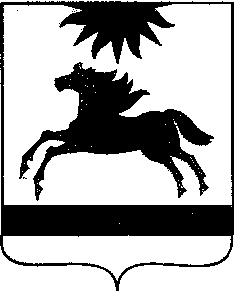 ЧЕЛЯБИНСКАЯ ОБЛАСТЬСОБРАНИЕ ДЕПУТАТОВАРГАЯШСКОГО МУНИЦИПАЛЬНОГО РАЙОНАРЕШЕНИЕ31 января 2024г. № 457Рассмотрев заявление депутата Собрания депутатов Аргаяшского муниципального района Середкина Владимира Валерьевича о досрочном прекращении полномочий в связи с отставкой по собственному желанию от 24.01.2024, в соответствии с пунктом 2 части 10 статьи 40 Федерального Закона от 06.10.2003 № 131-ФЗ «Об общих принципах организации местного самоуправления в Российской Федерации» и подпунктом 2 пункта 4 статьи 25 Устава Аргаяшского муниципального района Собрание депутатов Аргаяшского муниципального района РЕШАЕТ:1. Прекратить досрочно полномочия депутата Собрания депутатов Аргаяшского муниципального района по Губернскому избирательному округу № 14 Середкина Владимира Валерьевича 24 января 2024 года в связи с отставкой по собственному желанию.2. Настоящее решение подлежит официальному опубликованию на сайте Аргаяш-Медиа (https://argayash.com, регистрация в качестве сетевого издания: ЭЛ № ФС 77-79597 от 18.12.2020) и размещению на официальном сайте Аргаяшского муниципального района в информационно-телекоммуникационной сети «Интернет».3. Настоящее решение вступает в силу со дня подписания.Председатель Собрания депутатов Аргаяшского муниципального района                                                  Л.Ф. ЮсуповаО досрочном прекращении полномочий депутата Собрания депутатов Аргаяшского муниципального района по Губернскому избирательному округу № 14 Середкина В. В.